Market Review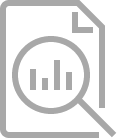 Source:  Zephyr Style AdvisorDespite escalating tensions in Europe due to the Russian invasion of Ukraine, international developed equities outperformed US and emerging markets. International developed equities were down 1.8%, while the US and emerging markets both fell by 3% during the month. US dividend stocks (-0.2%) led US equities for the month and are now up 1.1% for the year as investors searched for higher-quality companies generally associated with dividend payers amidst the volatility. Russia equities which are a small percentage (3.2%) of the emerging market index, plummeted by 52.7% in February as a result of economic sanctions enforced by multiple governments and firms worldwide.  Within the S&P 500 sectors, energy had another strong month, up 7.1%, and is now up 27.6% for the year. Oil prices reached seven-year highs in February, over supply concerns as Russia is the third-largest oil producer. Reviewing equity styles, small cap stocks surprisingly outperformed larger companies in February while growth stocks continued to underperform their value counterparts.  Persistent inflation and expectations of multiple interest rate hikes weighed on US and international developed fixed income markets, and both were down 1.1% for the month.  Emerging market bonds were hit harder as investors fled to higher-quality debt amid the geopolitical crisis, returning -4.5% and -7.1% respectively in dollar terms. However, emerging market bond returns in local currencies fared better for the month (-2.1%) and year to date (-2.6%). US TIPS posted a modest gain of 0.9% in February, but the remaining major bond sectors lost ground during the month, led by corporate investment grade bonds (-2.0%) and long treasuries (-1.5%).Commodities continued to rally as the broad index was up 6.2% in February. Within commodities, safe-haven investments like gold and silver were both up for the month, returning 5.8% and 8.6% respectively. After a stellar year in 2021, REITS have cooled off and continued to struggle in February, down 3.9% for the month and -11.5% for the year.Relative to a globally balanced (60/40) equity/bond index, allocations to commodities, gold and global bonds helped while global equities and US REITs hurt for the month.Source:  Zephyr Style AdvisorDEFINITIONSAsset ClassIndexDefinitionDefinitionUS EquityS&P 500measures the performance of 500 leading companies in the U.S.  Constituents generally have a market-cap above $5 billion and represent approximately 80% of the investable market. measures the performance of 500 leading companies in the U.S.  Constituents generally have a market-cap above $5 billion and represent approximately 80% of the investable market. Global EquityMSCI ACWI measures large- and mid-cap equity performance of developed and emerging markets.  Represents approximately 85% of the global equity investment universe. measures large- and mid-cap equity performance of developed and emerging markets.  Represents approximately 85% of the global equity investment universe. International Developed EquityMSCI EAFEmeasures the equity performance of countries considered to represent developed markets, excluding the U.S. and Canada.measures the equity performance of countries considered to represent developed markets, excluding the U.S. and Canada.Emerging Markets (EM) EquityMSCI Emerging Marketsmeasures the equity market performance of countries considered to represent emerging markets. measures the equity market performance of countries considered to represent emerging markets. 